Lesson # 6Guided ReadingAncient GreeceAbout Ancient Greece-@ 2000 BCE- Mycenaean’s started @ 1100 BCE- Dorian’s took overCreated city-states that controlled themselves, much like the States in the US Never really united…Too much geographical obstacles such as mountains, rivers desserts etc. Jealous of each other Only became united when they had to fight together against the Persians The Peloponnesian War- @ 431 BCEDelian League- city-states in Greece formed an alliance with Pericles as its leader Moved the treasury of league from Sparta to CorinthB/c of this, the Peloponnesian War Started Plague- broke out in Athens in 432 BCE Killed over 1/3 of the population including PericlesMacedonians took over or conquered Greece in 338 BCEParthenon- 447 BCE Pericles got funding to build through Delian League Built in 10 years and was BEFORE Peloponnesian WarBuilt in tribute to the goddess AthenaColumns- Used to hold up or support a roof or structure Doric- plain or most simple used in the building of the Parthenon 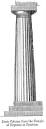 Ionic- More interesting with curly q’s The base or bottom of the column is plain, the capitol or top has a scroll shape 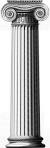 Corinthian- extremely elaborate and fancy or decorative Capitol is decorated with Papyrus Plants and Flowers, inspired by the Corinthian People and plants found around the Nile RiverMost light looking 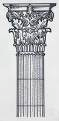 Greek Vase Decoration- (Pottery/Ceramics) Geometric Period- @ 900-700 BCE Characterized by bands and geometric designs around the vases made of Terracotta a type of clay Mainly black and white in colorOnly dealt with positive and negative shapes Kraters- added figures or people to the designs Amphora- awarded as a prize for the Panathenaic Games (think of the Olympics) Used to tell a storyUsed as an awardArtist signs the pottery Archaic Period- @ 600-480 BCE Kouros- figure or young man on or in a sculpture in a standing or still position Reminds you of Egyptian figures, very stiff and left foot is slightly forward Classical Period- @ Figures are shown in action Famous artist- Myron Shows dramatic movement in a pose Look at how the body moves, but the face stays calm and surreal Discus Thrower Famous artist- PhidiasCreated statue of goddess Athena Athena is located inside the Parthenon Frieze- a low-relief sculpture (a sculpture that looks like it’s coming out of a flat surface or wall) usually seen above the columns, a horizontal band that runs across the top of the structureParthenon Frieze- depicts a parade that happens once (1) every four (4) years for goddess Athena350 people 125 horses525 feet in lengthBrought gifts to thank the goddess Started at the bottom of Acropolis and ended at the top of the hill to Athena’s temple (Parthenon) Polyclitus- Famous artist of Classical Period Well known for his sculptures Spear Bearer- created by Polyclitus Statue of a man throwing a spear, originally made of marble Contrapposto- a pose or stance that the figure (person) has their weight mostly on one legThe Helenistic Period- Roman’s took control over Greece and artwork drastically 				      changed, becoming more stylized or dramatic.Started by the Rule of Phillip II of Macedonia and ended with his son “Alexander the Great”Main difference between Classical and Helenistic PeriodsLots of movement! More lines in the clothing Different poses that show a shift in weightThe Dying Gaul- @230-220 BCE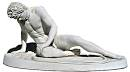 What is different about “The Dying Gaul” than of a typical Classical Statue? (Think about the pose that the man is in and expressions on his face) 	Dying Gaul			VS. 			Classical Period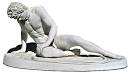 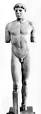 Nike of Samothrace- @ 190 BCE Goddess of victory Possibly made in order to celebrate a naval victory 